CHF RG – 2017/18 - 1 Remarque : en Seconde Pro, seules 3 CO sont à évaluer : C1-1.1 Gérer les réservations (sur fiches contrat MH et Caissier) / C1-1.2 Accueillir la clientèle / C1-1.3 Recueillir les besoins et attentes de la clientèleCHF RG – 2017/18 - 2       Remarque : La compétence C1-3.2 Valoriser les espaces de vente n’est jamais évaluée dans le cadre des épreuves prof CCF. Elle est développée en Gestion et Techno Pro uniquement.CHF RG – 2017/18 - 3              CHF RG – 2017/18 - 4       Remarque : Valoriser des produits C1-3.1      #         Valoriser des mets C2-3.2  (par les techniques professionnelles de service telles que les flambages et finitions, le service à l’Anglaise, au chariot, à la voiture de tranche, …)CHF RG – 2017/18 - 5     CHF RG – 2017/18 - 6                                                                                                                               CHF RG – 2017/18 - 7                                                                                                                                    CHF RG – 2017/18 - 8                                                                                                                                    Insérer ici le nom de l’établissement Insérer ici le nom de l’établissementFICHE CONTRAT DE POSTE : CHEF DE RANGFICHE CONTRAT DE POSTE : CHEF DE RANGBAC PRO  CSRBAC PRO  CSRSESSION 20………. Fiche d’autoévaluation et de suivi des acquis – Epreuve Professionnelle E3 / U3 Organisation et mise en œuvre d’un serviceFiche d’autoévaluation et de suivi des acquis – Epreuve Professionnelle E3 / U3 Organisation et mise en œuvre d’un serviceFiche d’autoévaluation et de suivi des acquis – Epreuve Professionnelle E3 / U3 Organisation et mise en œuvre d’un serviceFiche d’autoévaluation et de suivi des acquis – Epreuve Professionnelle E3 / U3 Organisation et mise en œuvre d’un serviceFiche d’autoévaluation et de suivi des acquis – Epreuve Professionnelle E3 / U3 Organisation et mise en œuvre d’un serviceFiche d’autoévaluation et de suivi des acquis – Epreuve Professionnelle E3 / U3 Organisation et mise en œuvre d’un serviceFiche d’autoévaluation et de suivi des acquis – Epreuve Professionnelle E3 / U3 Organisation et mise en œuvre d’un serviceNom prénom de l’élèveNom prénom de l’élèveNom prénom de l’élèveNom prénom de l’élèveNom prénom de l’élèveNom prénom de l’élèveNom prénom de l’élèveTravail de l’élève : complétez le tableau.Travail de l’élève : complétez le tableau.Travail de l’élève : complétez le tableau.Travail de l’élève : complétez le tableau.Travail de l’élève : complétez le tableau.Travail de l’élève : complétez le tableau.Travail de l’élève : complétez le tableau.Les  5 pôles concernés par la fiche sont Les  5 pôles concernés par la fiche sont Les  5 pôles concernés par la fiche sont Les  5 pôles concernés par la fiche sont Les  5 pôles concernés par la fiche sont Les  5 pôles concernés par la fiche sont Les  5 pôles concernés par la fiche sont POLE 1 Communication, démarche commerciale et relation clientèlePOLE 1 Communication, démarche commerciale et relation clientèlePOLE 1 Communication, démarche commerciale et relation clientèlePOLE 2  Organisation et services en restaurationPOLE 2  Organisation et services en restaurationPOLE 2  Organisation et services en restaurationPOLE 2  Organisation et services en restaurationPOLE 3 Animation et gestion d’équipe en restaurationPOLE 4 Gestion des approvisionnements et d’exploitation en restaurationPOLE 4 Gestion des approvisionnements et d’exploitation en restaurationPOLE 4 Gestion des approvisionnements et d’exploitation en restaurationPOLE 4 Gestion des approvisionnements et d’exploitation en restaurationPOLE 5 Démarche qualité en restaurationPOLE 5 Démarche qualité en restauration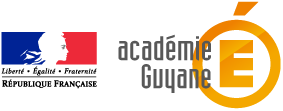 PÔLESCOMPETENCESCOMPETENCES OPERATIONNELLESACTIVITES & TACHES PROFESSIONNELLESModes et critères d’évaluation Modes et critères d’évaluation Modes et critères d’évaluation Modes et critères d’évaluation Modes et critères d’évaluation Modes et critères d’évaluation Modes et critères d’évaluation Modes et critères d’évaluation Modes et critères d’évaluation Modes et critères d’évaluation Modes et critères d’évaluation Modes et critères d’évaluation Modes et critères d’évaluation Modes et critères d’évaluation Modes et critères d’évaluation Modes et critères d’évaluation Modes et critères d’évaluation Modes et critères d’évaluation Modes et critères d’évaluation PÔLESCOMPETENCESCOMPETENCES OPERATIONNELLESACTIVITES & TACHES PROFESSIONNELLESSeconde ProSeconde ProSeconde ProPremière ProPremière ProPremière ProPremière ProPremière ProPremière ProPremière ProPremière ProTerminale ProTerminale ProTerminale ProTerminale ProTerminale ProTerminale ProTerminale ProTerminale ProPÔLESCOMPETENCESCOMPETENCES OPERATIONNELLESACTIVITES & TACHES PROFESSIONNELLESMettre une croixMettre une croixMettre une croixNMNMECA -ECA -ECA+ECA+MMNMNMECA -ECA -ECA+ECA+MMPÔLESCOMPETENCESCOMPETENCES OPERATIONNELLESACTIVITES & TACHES PROFESSIONNELLESJe coche les compétences, les activités, les tâches observées.Je coche les compétences, les activités, les tâches observées.Je coche les compétences, les activités, les tâches observées.J’évalue les activités, les tâches mises en œuvre.J’évalue les activités, les tâches mises en œuvre.J’évalue les activités, les tâches mises en œuvre.J’évalue les activités, les tâches mises en œuvre.J’évalue les activités, les tâches mises en œuvre.J’évalue les activités, les tâches mises en œuvre.J’évalue les activités, les tâches mises en œuvre.J’évalue les activités, les tâches mises en œuvre.Je finalise mes savoirs faire.Je valide les compétences.Je finalise mes savoirs faire.Je valide les compétences.Je finalise mes savoirs faire.Je valide les compétences.Je finalise mes savoirs faire.Je valide les compétences.Je finalise mes savoirs faire.Je valide les compétences.Je finalise mes savoirs faire.Je valide les compétences.Je finalise mes savoirs faire.Je valide les compétences.Je finalise mes savoirs faire.Je valide les compétences.PÔLESCOMPETENCESCOMPETENCES OPERATIONNELLESACTIVITES & TACHES PROFESSIONNELLESLycéeFin annéePFMP 1PFMP 2Lycée1Lycée2Lycée2PFMP 1PFMP 1PFMP 2PFMP 2BilantuteursLycée1Lycée2Lycée2PFMP 1PFMP 1PFMP 2PFMP 2Bilantuteurs		POLE 1 Communication, démarche commerciale et relation clientèle		POLE 1 Communication, démarche commerciale et relation clientèle		POLE 1 Communication, démarche commerciale et relation clientèle		POLE 1 Communication, démarche commerciale et relation clientèle		POLE 1 Communication, démarche commerciale et relation clientèle		POLE 1 Communication, démarche commerciale et relation clientèle		POLE 1 Communication, démarche commerciale et relation clientèle		POLE 1 Communication, démarche commerciale et relation clientèle		POLE 1 Communication, démarche commerciale et relation clientèle		POLE 1 Communication, démarche commerciale et relation clientèle		POLE 1 Communication, démarche commerciale et relation clientèle		POLE 1 Communication, démarche commerciale et relation clientèle		POLE 1 Communication, démarche commerciale et relation clientèle		POLE 1 Communication, démarche commerciale et relation clientèle		POLE 1 Communication, démarche commerciale et relation clientèle		POLE 1 Communication, démarche commerciale et relation clientèle		POLE 1 Communication, démarche commerciale et relation clientèle		POLE 1 Communication, démarche commerciale et relation clientèle		POLE 1 Communication, démarche commerciale et relation clientèle		POLE 1 Communication, démarche commerciale et relation clientèleCOMPETENCE C1-1 – Prendre en charge la clientèleCOMPETENCE C1-1 – Prendre en charge la clientèleCOMPETENCE C1-1 – Prendre en charge la clientèleCOMPETENCE C1-1 – Prendre en charge la clientèleCOMPETENCE C1-1 – Prendre en charge la clientèleCOMPETENCE C1-1 – Prendre en charge la clientèleCOMPETENCE C1-1 – Prendre en charge la clientèleCOMPETENCE C1-1 – Prendre en charge la clientèleCOMPETENCE C1-1 – Prendre en charge la clientèleCOMPETENCE C1-1 – Prendre en charge la clientèleCOMPETENCE C1-1 – Prendre en charge la clientèleCOMPETENCE C1-1 – Prendre en charge la clientèleCOMPETENCE C1-1 – Prendre en charge la clientèleCOMPETENCE C1-1 – Prendre en charge la clientèleCOMPETENCE C1-1 – Prendre en charge la clientèleCOMPETENCE C1-1 – Prendre en charge la clientèleCOMPETENCE C1-1 – Prendre en charge la clientèleCOMPETENCE C1-1 – Prendre en charge la clientèleCOMPETENCE C1-1 – Prendre en charge la clientèleCOMPETENCE C1-1 – Prendre en charge la clientèleC1-1.2  Accueillir la clientèle                                                            EP32 / EP31 / PFMPPrendre en charge les clientèles en tenant compte des profils (clients et tiers)Adopter une démarche commerciale active lors de l’accueilEtre à l’écoute, proposer des réponses adaptées aux demandes de la clientèlePrendre en compte la situation des réservationsOrienter la clientèle dans l’entrepriseDévelopper et adopter une expression verbale et non verbale de qualité (sourire, bienveillance, courtoisie…)C1-1.3 Recueillir les besoins et les attentes de la clientèle          EP32 / EP31/PFMPRepérer les éléments verbaux et non verbaux permettant de déterminer le profil et/ou les attentes de la clientèleRecueillir les informations relatives aux clients (nom, nombre, date, horaire…)Etre à l’écoute, proposer des réponses adaptées aux demandes de la clientèleC1-1.4 Présenter les supports de vente                                          EP32 / EP31 / PFMPIdentifier les supports de vente de l’entreprise carte, ardoise, chevalet, set, tablette, écran, tableau extérieur, flyer…Utiliser les supports en fonction des consignes commerciales, du concept de restauration et de la nature des produits à commercialiser (menu, carte, cocktails, vins...)Rechercher et développer la qualité lors de l’information faite à la clientèle sur des changements éventuels, des ruptures de produits Rechercher et développer la qualité lors de la mise en avant des propositions commercialesPrésenter des supports de vente renouvelés, propres, conformes aux consignes et à la règlementationC1-1.8 Prendre congé du client                                                        EP32 / PFMPPrendre en compte la politique commerciale et mettre en œuvre  la prise de congé selon les usages de l’ETSEffectuer un accompagnement personnalisé de la clientèleIdentifier, utiliser les formules de courtoisie et de politesse adaptées à la prise de congéRemercier, fidéliser…C1-3.7 Facturer et encaisser                                                             EP32 / BEP EP2Contrôler la conformité des bons de commandes délivrés et des prestations commandéesFaire établir et contrôler la facturation des prestations commandées Remettre les factures à la demande et au moment opportun Réceptionner et contrôler la conformité des encaissements effectués et des règlements saisisPÔLESCOMPETENCESCOMPETENCES OPERATIONNELLESACTIVITES & TACHES PROFESSIONNELLESModes et critères d’évaluation Modes et critères d’évaluation Modes et critères d’évaluation Modes et critères d’évaluation Modes et critères d’évaluation Modes et critères d’évaluation Modes et critères d’évaluation Modes et critères d’évaluation Modes et critères d’évaluation Modes et critères d’évaluation Modes et critères d’évaluation Modes et critères d’évaluation Modes et critères d’évaluation Modes et critères d’évaluation Modes et critères d’évaluation Modes et critères d’évaluation Modes et critères d’évaluation Modes et critères d’évaluation Modes et critères d’évaluation PÔLESCOMPETENCESCOMPETENCES OPERATIONNELLESACTIVITES & TACHES PROFESSIONNELLESSeconde ProSeconde ProSeconde ProPremière ProPremière ProPremière ProPremière ProPremière ProPremière ProPremière ProPremière ProTerminale ProTerminale ProTerminale ProTerminale ProTerminale ProTerminale ProTerminale ProTerminale ProPÔLESCOMPETENCESCOMPETENCES OPERATIONNELLESACTIVITES & TACHES PROFESSIONNELLESMettre une croixMettre une croixMettre une croixNMNMECA -ECA -ECA+ECA+MMNMNMECA -ECA -ECA+ECA+MMPÔLESCOMPETENCESCOMPETENCES OPERATIONNELLESACTIVITES & TACHES PROFESSIONNELLESJe coche les compétences, les activités, les tâches observées.Je coche les compétences, les activités, les tâches observées.Je coche les compétences, les activités, les tâches observées.J’évalue les activités, les tâches mises en œuvre.J’évalue les activités, les tâches mises en œuvre.J’évalue les activités, les tâches mises en œuvre.J’évalue les activités, les tâches mises en œuvre.J’évalue les activités, les tâches mises en œuvre.J’évalue les activités, les tâches mises en œuvre.J’évalue les activités, les tâches mises en œuvre.J’évalue les activités, les tâches mises en œuvre.Je finalise mes savoirs faire.Je valide les compétences.Je finalise mes savoirs faire.Je valide les compétences.Je finalise mes savoirs faire.Je valide les compétences.Je finalise mes savoirs faire.Je valide les compétences.Je finalise mes savoirs faire.Je valide les compétences.Je finalise mes savoirs faire.Je valide les compétences.Je finalise mes savoirs faire.Je valide les compétences.Je finalise mes savoirs faire.Je valide les compétences.PÔLESCOMPETENCESCOMPETENCES OPERATIONNELLESACTIVITES & TACHES PROFESSIONNELLESLycéeFin annéePFMP 1PFMP 2Lycée1Lycée2Lycée2PFMP 1PFMP 1PFMP 2PFMP 2BilantuteursLycée1Lycée2Lycée2PFMP 1PFMP 1PFMP 2PFMP 2BilantuteursPOLE 1 Communication, démarche commerciale et relation clientèle suitePOLE 1 Communication, démarche commerciale et relation clientèle suitePOLE 1 Communication, démarche commerciale et relation clientèle suitePOLE 1 Communication, démarche commerciale et relation clientèle suitePOLE 1 Communication, démarche commerciale et relation clientèle suitePOLE 1 Communication, démarche commerciale et relation clientèle suitePOLE 1 Communication, démarche commerciale et relation clientèle suitePOLE 1 Communication, démarche commerciale et relation clientèle suitePOLE 1 Communication, démarche commerciale et relation clientèle suitePOLE 1 Communication, démarche commerciale et relation clientèle suitePOLE 1 Communication, démarche commerciale et relation clientèle suitePOLE 1 Communication, démarche commerciale et relation clientèle suitePOLE 1 Communication, démarche commerciale et relation clientèle suitePOLE 1 Communication, démarche commerciale et relation clientèle suitePOLE 1 Communication, démarche commerciale et relation clientèle suitePOLE 1 Communication, démarche commerciale et relation clientèle suitePOLE 1 Communication, démarche commerciale et relation clientèle suitePOLE 1 Communication, démarche commerciale et relation clientèle suitePOLE 1 Communication, démarche commerciale et relation clientèle suitePOLE 1 Communication, démarche commerciale et relation clientèle suiteCOMPETENCE C1-2 Entretenir des relations professionnellesCOMPETENCE C1-2 Entretenir des relations professionnellesCOMPETENCE C1-2 Entretenir des relations professionnellesCOMPETENCE C1-2 Entretenir des relations professionnellesCOMPETENCE C1-2 Entretenir des relations professionnellesCOMPETENCE C1-2 Entretenir des relations professionnellesCOMPETENCE C1-2 Entretenir des relations professionnellesCOMPETENCE C1-2 Entretenir des relations professionnellesCOMPETENCE C1-2 Entretenir des relations professionnellesCOMPETENCE C1-2 Entretenir des relations professionnellesCOMPETENCE C1-2 Entretenir des relations professionnellesCOMPETENCE C1-2 Entretenir des relations professionnellesCOMPETENCE C1-2 Entretenir des relations professionnellesCOMPETENCE C1-2 Entretenir des relations professionnellesCOMPETENCE C1-2 Entretenir des relations professionnellesCOMPETENCE C1-2 Entretenir des relations professionnellesCOMPETENCE C1-2 Entretenir des relations professionnellesCOMPETENCE C1-2 Entretenir des relations professionnellesCOMPETENCE C1-2 Entretenir des relations professionnellesCOMPETENCE C1-2 Entretenir des relations professionnellesC1-2.2  Communiquer en situation de service avec les équipes          EP32  / PFMPTransmettre les bons de commandes en respectant le mode opératoire de l’entreprise, le concept de restaurationIdentifier et utiliser les outils techniques modernes (Pad, écran tactile…) pour transmettre les commandesRespecter les contraintes (horaires, matérielles, organisationnelles…)Identifier et utiliser le vocabulaire professionnel adapté lors des annoncesC1-2.3  Communiquer au sein d'une équipe, de la structure      EP32 SE2 & S2 uniquementRespecter les plannings d’organisation, les fiches de postes de la brigadeMettre en œuvre les plannings, les consignes relatives à l’utilisation des matériels, mobiliers, équipements, locauxMettre en œuvre les plannings, les consignes et les procédures relatives  à l’hygiène et la sécurité des personnels (HACCP, produits d’entretien…)Identifier et respecter la hiérarchie au sein de l’entrepriseRechercher et développer une communication orale de qualité respectueuse de la hiérarchie et des personnelsRédiger et transmettre les documents administratifs de gestion des stocks, de commandes de produits, de denrées, de linge, de matériels au sein de l’entreprisePrendre connaissance des notes de service et des affichages destinés aux personnelsCOMPETENCE C1-3 Vendre des prestationsCOMPETENCE C1-3 Vendre des prestationsCOMPETENCE C1-3 Vendre des prestationsCOMPETENCE C1-3 Vendre des prestationsCOMPETENCE C1-3 Vendre des prestationsCOMPETENCE C1-3 Vendre des prestationsCOMPETENCE C1-3 Vendre des prestationsCOMPETENCE C1-3 Vendre des prestationsCOMPETENCE C1-3 Vendre des prestationsCOMPETENCE C1-3 Vendre des prestationsCOMPETENCE C1-3 Vendre des prestationsCOMPETENCE C1-3 Vendre des prestationsCOMPETENCE C1-3 Vendre des prestationsCOMPETENCE C1-3 Vendre des prestationsCOMPETENCE C1-3 Vendre des prestationsCOMPETENCE C1-3 Vendre des prestationsCOMPETENCE C1-3 Vendre des prestationsCOMPETENCE C1-3 Vendre des prestationsCOMPETENCE C1-3 Vendre des prestationsCOMPETENCE C1-3 Vendre des prestationsC1-3.1 Valoriser des produits                                            EP32 SE1 & S1 / EP2 uniquement Identifier et utiliser les outils et équipements utiles pour valoriser les produits : Vitrines, buffets, chariots…         supports commerciaux : cartes, chevalets, set, flyer…  supports publicitaires : plaquettes, presse prof, écran TV vidéo, affiches…  Fiche de procédure commerciale interne pour mettre en valeur…C1-3.5  Prendre une commande                                                      EP32 / EP31 / PFMP Identifier et utiliser les équipements disponibles pour prendre et transmettre les commandes (écran, Pad,  bons…)Rechercher, développer une communication orale de qualité et utiliser un vocabulaire adapté lors de la commandePrendre et transmettre les commandes conformément aux exigences de l’entreprise Prendre en compte et respecter la spécificité des produits commandés (temps de préparation, d’attente, de dressage, cuissons, composants et allergènes…)Considérer  la structure de l’entreprise (services distributeurs) pour transmettre des commandes adaptées (caisse, cuisine, bar, cave, pâtisserie…) conformément aux exigences techniques et commercialesReformuler les produits commandés et confirmer la commande en présence des clientsC1-3.6  Favoriser la vente additionnelle, la vente à emporter  EP32 SE2 &S2 uniquementPrendre en compte le profil du client et susciter l’envie chez le client de consommer (découvrir, goûter…) davantage (d’autres…) produits (eaux en bouteille, apéritifs, digestifs, plats supplémentaires, produits d’accompagnement…)Connaître les produits (boissons, plats, prix, poids, labels, qualités intrinsèques pour favoriser, développer les VAE Identifier et utiliser les moyens et outils favorisant la présentation et l’exposition des ventes à emporter (buffets, vitrine réfrigérée, chariot…)Rechercher et développer une communication orale de qualité et utiliser un vocabulaire marchand (frais, fait maison, artisanal, de saison, régional, rapport qualité prix…) pour développer les VAE et V.ADDAtteindre  les objectifs  fixés et développer les intérêts économiques et commerciaux de l’entreprisePrendre en compte les objectifs prévisionnels (vente à emporter) et les ventes réellesPrendre en compte des études de cas réelles et analyser l’activité (commercialisation et production) pour apprécier les coûts de productivité et de MO, l’établissement des PV, les marges, la rentabilité …)PÔLESCOMPETENCESCOMPETENCES OPERATIONNELLESACTIVITES & TACHES PROFESSIONNELLESModes et critères d’évaluation Modes et critères d’évaluation Modes et critères d’évaluation Modes et critères d’évaluation Modes et critères d’évaluation Modes et critères d’évaluation Modes et critères d’évaluation Modes et critères d’évaluation Modes et critères d’évaluation Modes et critères d’évaluation Modes et critères d’évaluation Modes et critères d’évaluation Modes et critères d’évaluation Modes et critères d’évaluation Modes et critères d’évaluation Modes et critères d’évaluation Modes et critères d’évaluation Modes et critères d’évaluation Modes et critères d’évaluation PÔLESCOMPETENCESCOMPETENCES OPERATIONNELLESACTIVITES & TACHES PROFESSIONNELLESSeconde ProSeconde ProSeconde ProPremière ProPremière ProPremière ProPremière ProPremière ProPremière ProPremière ProPremière ProTerminale ProTerminale ProTerminale ProTerminale ProTerminale ProTerminale ProTerminale ProTerminale ProPÔLESCOMPETENCESCOMPETENCES OPERATIONNELLESACTIVITES & TACHES PROFESSIONNELLESMettre une croixMettre une croixMettre une croixNMNMECA -ECA -ECA+ECA+MMNMNMECA -ECA -ECA+ECA+MMPÔLESCOMPETENCESCOMPETENCES OPERATIONNELLESACTIVITES & TACHES PROFESSIONNELLESJe coche les compétences, les activités, les tâches observées.Je coche les compétences, les activités, les tâches observées.Je coche les compétences, les activités, les tâches observées.J’évalue les activités, les tâches mises en œuvre.J’évalue les activités, les tâches mises en œuvre.J’évalue les activités, les tâches mises en œuvre.J’évalue les activités, les tâches mises en œuvre.J’évalue les activités, les tâches mises en œuvre.J’évalue les activités, les tâches mises en œuvre.J’évalue les activités, les tâches mises en œuvre.J’évalue les activités, les tâches mises en œuvre.Je finalise mes savoirs faire.Je valide les compétences.Je finalise mes savoirs faire.Je valide les compétences.Je finalise mes savoirs faire.Je valide les compétences.Je finalise mes savoirs faire.Je valide les compétences.Je finalise mes savoirs faire.Je valide les compétences.Je finalise mes savoirs faire.Je valide les compétences.Je finalise mes savoirs faire.Je valide les compétences.Je finalise mes savoirs faire.Je valide les compétences.PÔLESCOMPETENCESCOMPETENCES OPERATIONNELLESACTIVITES & TACHES PROFESSIONNELLESLycéeFin annéePFMP 1PFMP 2Lycée1Lycée2Lycée2PFMP 1PFMP 1PFMP 2PFMP 2BilantuteursLycée1Lycée2Lycée2PFMP 1PFMP 1PFMP 2PFMP 2BilantuteursPOLE 2  Organisation et services en restaurationPOLE 2  Organisation et services en restaurationPOLE 2  Organisation et services en restaurationPOLE 2  Organisation et services en restaurationPOLE 2  Organisation et services en restaurationPOLE 2  Organisation et services en restaurationPOLE 2  Organisation et services en restaurationPOLE 2  Organisation et services en restaurationPOLE 2  Organisation et services en restaurationPOLE 2  Organisation et services en restaurationPOLE 2  Organisation et services en restaurationPOLE 2  Organisation et services en restaurationPOLE 2  Organisation et services en restaurationPOLE 2  Organisation et services en restaurationPOLE 2  Organisation et services en restaurationPOLE 2  Organisation et services en restaurationPOLE 2  Organisation et services en restaurationPOLE 2  Organisation et services en restaurationPOLE 2  Organisation et services en restaurationPOLE 2  Organisation et services en restaurationCOMPETENCE  C2-1 - Réaliser la mise en placeCOMPETENCE  C2-1 - Réaliser la mise en placeCOMPETENCE  C2-1 - Réaliser la mise en placeCOMPETENCE  C2-1 - Réaliser la mise en placeCOMPETENCE  C2-1 - Réaliser la mise en placeCOMPETENCE  C2-1 - Réaliser la mise en placeCOMPETENCE  C2-1 - Réaliser la mise en placeCOMPETENCE  C2-1 - Réaliser la mise en placeCOMPETENCE  C2-1 - Réaliser la mise en placeCOMPETENCE  C2-1 - Réaliser la mise en placeCOMPETENCE  C2-1 - Réaliser la mise en placeCOMPETENCE  C2-1 - Réaliser la mise en placeCOMPETENCE  C2-1 - Réaliser la mise en placeCOMPETENCE  C2-1 - Réaliser la mise en placeCOMPETENCE  C2-1 - Réaliser la mise en placeCOMPETENCE  C2-1 - Réaliser la mise en placeCOMPETENCE  C2-1 - Réaliser la mise en placeCOMPETENCE  C2-1 - Réaliser la mise en placeCOMPETENCE  C2-1 - Réaliser la mise en placeCOMPETENCE  C2-1 - Réaliser la mise en placeC2-1.1  Entretenir les locaux et les matériels                                              EP32 /PFMPIdentifier et prendre en compte : - l’implantation des locaux - les plannings -  les pictogrammes de sécurité - les protocoles et modes opératoires HACCP - les affichages muraux relatifs à la règlementation - les fiches techniques des produits  d’entretien - la marche en avantMettre en œuvre les opérations d’entretien des locaux et des matériels en appliquant les consignes et les procédures en vigueur dans l’entreprise, en fonction du concept de restaurationContrôler l’état de marche des machines et des équipements dédiés aux entretiensContrôler les stocks journaliers de produits d’entretien et des consommablesCommander les produits d’entretien et consommables en fonction des besoinsAppliquer et mettre en œuvre les procédures d’entretien adaptées en fonction de la nature des locaux, des matériels et utilisés les produits d’entretien afférentsAutoévaluer, énumérer les points de contrôles pour rendre compte du plan sanitaire et des procédures appliquéesIdentifier, prendre connaissance et respecter scrupuleusement les protocoles d’utilisation des produits d’entretien (lire les recommandations du fabricant pour tout nouveau produit : dilutions, applications, mises en garde…)Identifier et stocker les produits d’entretien dans les locaux adaptés C2-1.2  Organiser la mise en place                                                            EP32 / PFMPIdentifier et prendre en compte :- l’implantation des locaux – le planning des réservations – le type de prestation et le standing - les demandes particulières de la clientèle (table ronde au petit salon face à la mer…) – les fiches de réservation (banquet, séminaires…), les éléments de décoration, les animations prévues, les facteurs d’ambiance… Etablir le plan de salle en respectant  les ratios clients / mobiliers / surface et nature de la prestationRéaliser  l’implantation des tables, consoles, guéridons, buffets …en fonction des consignes et des objectifs commerciaux de l’entreprise, tout en  facilitant la pleine circulation des personnes et des mobiliersDisposer les mobiliers clients en répondant au critère de confort et de bien-être de la clientèlePrendre en compte le planning de la brigade et organiser la MEP en respectant les temps impartisC2-1.3  Réaliser les différentes mises en place                                         EP32 / PFMP Rédiger les  bons de lingerie conformément aux dispositions et  consignes imposées.Commander les pièces de lingerie adaptées aux mobiliers, en fonction des besoins et de la nature de la prestationRéaliser et mettre en œuvre les techniques de nappages des tables, des buffets, des consoles, guéridons en fonction des consignes, du type de restauration, et de prestation à fournirRespecter et mettre en œuvre les différentes techniques gestuelles de nappagesC2-1.4  Contrôler les mises en place                                                           EP32 / PFMPAutoévaluer son travail, contrôler la MEP et apporter les modificationsContrôler la conformité des MEP en :- appliquant les consignes techniques et commerciales imposées – respectant la circulation des personnes et des mobiliers – garantissant le confort et le bien-être de la clientèle - respectant les ratios clients/ surface / mobiliersPÔLESCOMPETENCESCOMPETENCES OPERATIONNELLESACTIVITES & TACHES PROFESSIONNELLESModes et critères d’évaluation Modes et critères d’évaluation Modes et critères d’évaluation Modes et critères d’évaluation Modes et critères d’évaluation Modes et critères d’évaluation Modes et critères d’évaluation Modes et critères d’évaluation Modes et critères d’évaluation Modes et critères d’évaluation Modes et critères d’évaluation Modes et critères d’évaluation Modes et critères d’évaluation Modes et critères d’évaluation Modes et critères d’évaluation Modes et critères d’évaluation Modes et critères d’évaluation Modes et critères d’évaluation Modes et critères d’évaluation PÔLESCOMPETENCESCOMPETENCES OPERATIONNELLESACTIVITES & TACHES PROFESSIONNELLESSeconde ProSeconde ProSeconde ProPremière ProPremière ProPremière ProPremière ProPremière ProPremière ProPremière ProPremière ProTerminale ProTerminale ProTerminale ProTerminale ProTerminale ProTerminale ProTerminale ProTerminale ProPÔLESCOMPETENCESCOMPETENCES OPERATIONNELLESACTIVITES & TACHES PROFESSIONNELLESMettre une croixMettre une croixMettre une croixNMNMECA -ECA -ECA+ECA+MMNMNMECA -ECA -ECA+ECA+MMPÔLESCOMPETENCESCOMPETENCES OPERATIONNELLESACTIVITES & TACHES PROFESSIONNELLESJe coche les compétences, les activités, les tâches observées.Je coche les compétences, les activités, les tâches observées.Je coche les compétences, les activités, les tâches observées.J’évalue les activités, les tâches mises en œuvre.J’évalue les activités, les tâches mises en œuvre.J’évalue les activités, les tâches mises en œuvre.J’évalue les activités, les tâches mises en œuvre.J’évalue les activités, les tâches mises en œuvre.J’évalue les activités, les tâches mises en œuvre.J’évalue les activités, les tâches mises en œuvre.J’évalue les activités, les tâches mises en œuvre.Je finalise mes savoirs faire.Je valide les compétences.Je finalise mes savoirs faire.Je valide les compétences.Je finalise mes savoirs faire.Je valide les compétences.Je finalise mes savoirs faire.Je valide les compétences.Je finalise mes savoirs faire.Je valide les compétences.Je finalise mes savoirs faire.Je valide les compétences.Je finalise mes savoirs faire.Je valide les compétences.Je finalise mes savoirs faire.Je valide les compétences.PÔLESCOMPETENCESCOMPETENCES OPERATIONNELLESACTIVITES & TACHES PROFESSIONNELLESLycéeFin annéePFMP 1PFMP 2Lycée1Lycée2Lycée2PFMP 1PFMP 1PFMP 2PFMP 2BilantuteursLycée1Lycée2Lycée2PFMP 1PFMP 1PFMP 2PFMP 2BilantuteursPOLE 2  Organisation et services en restauration suitePOLE 2  Organisation et services en restauration suitePOLE 2  Organisation et services en restauration suitePOLE 2  Organisation et services en restauration suitePOLE 2  Organisation et services en restauration suitePOLE 2  Organisation et services en restauration suitePOLE 2  Organisation et services en restauration suitePOLE 2  Organisation et services en restauration suitePOLE 2  Organisation et services en restauration suitePOLE 2  Organisation et services en restauration suitePOLE 2  Organisation et services en restauration suitePOLE 2  Organisation et services en restauration suitePOLE 2  Organisation et services en restauration suitePOLE 2  Organisation et services en restauration suitePOLE 2  Organisation et services en restauration suitePOLE 2  Organisation et services en restauration suitePOLE 2  Organisation et services en restauration suitePOLE 2  Organisation et services en restauration suitePOLE 2  Organisation et services en restauration suitePOLE 2  Organisation et services en restauration suiteCOMPETENCE  C2-2 - Gérer le serviceC2-2-2  Organiser et répartir les activités et les tâches avant, pendant et après le service                                                                                                                                                                                                                                                    EP32 / PFMPIdentifier et prendre en compte les plannings et fiches techniques en vigueur dans l’entreprise :- des postes – des tâchés afférentes aux postes – des réservations Fonction Maître d’Hôtel : optimiser la répartition de tâches de la brigade dans le temps et l’espaceFonction Chef de Rang : planifier son travail et celui de son commis dans le temps et l’espaceAdapter les tâches, les postes à la prestation commandée en fonction des besoins techniques et commerciauxOptimiser les compétences humaines, les savoirs- être et les savoir-faireRechercher et mettre en œuvre une « marche en avant » efficace, dans le respect de la règlementation relative à la sécurité et à l’hygiène des personnes, des locaux, des matériels…Organiser, répartir les activités et les tâches dans le respect  de la législation du code du travail (horaire, pose, repos…)COMPETENCE  C2-3 Servir des mets et des boissonsCOMPETENCE  C2-3 Servir des mets et des boissonsCOMPETENCE  C2-3 Servir des mets et des boissonsCOMPETENCE  C2-3 Servir des mets et des boissonsCOMPETENCE  C2-3 Servir des mets et des boissonsCOMPETENCE  C2-3 Servir des mets et des boissonsCOMPETENCE  C2-3 Servir des mets et des boissonsCOMPETENCE  C2-3 Servir des mets et des boissonsCOMPETENCE  C2-3 Servir des mets et des boissonsCOMPETENCE  C2-3 Servir des mets et des boissonsCOMPETENCE  C2-3 Servir des mets et des boissonsCOMPETENCE  C2-3 Servir des mets et des boissonsCOMPETENCE  C2-3 Servir des mets et des boissonsCOMPETENCE  C2-3 Servir des mets et des boissonsCOMPETENCE  C2-3 Servir des mets et des boissonsCOMPETENCE  C2-3 Servir des mets et des boissonsCOMPETENCE  C2-3 Servir des mets et des boissonsCOMPETENCE  C2-3 Servir des mets et des boissonsCOMPETENCE  C2-3 Servir des mets et des boissonsCOMPETENCE  C2-3 Servir des mets et des boissonsC2-3.1 Servir des mets                                                                              EP32 / PFMPServir les mets en appliquant les consignes techniques et commerciales de l’entrepriseMettre en œuvre les techniques de service adaptées aux mets en fonction de la prestation à fournir, des contraintes (horaires, matérielles…) - assiette – guéridon – anglaise – française – buffet – plateau – assiette clochée – chariotIdentifier et utiliser les matériels, mobiliers, équipement adaptés pour faciliter le service des mets (plaques à accumulation de chaleur, cloches, plateaux, voiture de tranche, chariot réfrigéré…)Synchroniser le service des mets entre plusieurs tables Respecter les règles de préséanceConnaître les produits, les préparations culinaires (appellations, composition, modes de cuissons, grammages, prix, produits d’accompagnement…)C2-3.2 Valoriser des mets (techniques de service)                  EP32 SE2 & S2 uniquementValoriser les mets par la MEO d’une technique appropriée au choix, entre : - 1 préparation minute- Une découpe (poisson, viande, volaille, fruit, fromage, pâtisserie…) - 1 technique de flambage  - 1 TartareAdéquation entre techniques de service / mets / type de prestation : l’Ass / Ang / Guéridon / Buffet / Chariot… Identifier, utiliser les outils, équipements, techniques de l’information et Com, fiches produit, MO, réglementationC2-3.3 Servir des boissons                                                           EP32 / EP31 / PFMPServir les boissons en appliquant les consignes techniques et commerciales de l’entrepriseConnaître les boissons (BRSA, cocktails, apéritives, fermentées, vins, chaudes, digestives, eaux minérales, titrages, composants, origines, procédés d’élaboration, service, dosages, prix, capacités, aspects gustatifs…)Identifier et utiliser les matériels, les équipements adaptés pour faciliter les services des boissons (verrerie, seaux, plateaux, shaker, blender…)Mettre en œuvre les techniques appropriées à l’élaboration et au service des cocktails MEO les techniques appropriées au service des différentes boissons - V - BC – BRSA – E – Ap – Dig - FerIdentifier, connaître et appliquer les différents standards en vigueur dans l’entreprise (dosages, grammages…)Rédiger et utiliser les fiches techniques produits (cocktails, vins, boissons, Coupe Scott …)Mener une analyse sensorielle comparative, argumenter commercialementProposer des produits d’accompagnement  (mignardises, amuse-bouche, chocolats, confiseries, sucres …)PÔLESCOMPETENCESCOMPETENCES OPERATIONNELLESACTIVITES & TACHES PROFESSIONNELLESModes et critères d’évaluation Modes et critères d’évaluation Modes et critères d’évaluation Modes et critères d’évaluation Modes et critères d’évaluation Modes et critères d’évaluation Modes et critères d’évaluation Modes et critères d’évaluation Modes et critères d’évaluation Modes et critères d’évaluation Modes et critères d’évaluation Modes et critères d’évaluation Modes et critères d’évaluation Modes et critères d’évaluation Modes et critères d’évaluation Modes et critères d’évaluation Modes et critères d’évaluation Modes et critères d’évaluation Modes et critères d’évaluation PÔLESCOMPETENCESCOMPETENCES OPERATIONNELLESACTIVITES & TACHES PROFESSIONNELLESSeconde ProSeconde ProSeconde ProPremière ProPremière ProPremière ProPremière ProPremière ProPremière ProPremière ProPremière ProTerminale ProTerminale ProTerminale ProTerminale ProTerminale ProTerminale ProTerminale ProTerminale ProPÔLESCOMPETENCESCOMPETENCES OPERATIONNELLESACTIVITES & TACHES PROFESSIONNELLESMettre une croixMettre une croixMettre une croixNMNMECA -ECA -ECA+ECA+MMNMNMECA -ECA -ECA+ECA+MMPÔLESCOMPETENCESCOMPETENCES OPERATIONNELLESACTIVITES & TACHES PROFESSIONNELLESJe coche les compétences, les activités, les tâches observées.Je coche les compétences, les activités, les tâches observées.Je coche les compétences, les activités, les tâches observées.J’évalue les activités, les tâches mises en œuvre.J’évalue les activités, les tâches mises en œuvre.J’évalue les activités, les tâches mises en œuvre.J’évalue les activités, les tâches mises en œuvre.J’évalue les activités, les tâches mises en œuvre.J’évalue les activités, les tâches mises en œuvre.J’évalue les activités, les tâches mises en œuvre.J’évalue les activités, les tâches mises en œuvre.Je finalise mes savoirs faire.Je valide les compétences.Je finalise mes savoirs faire.Je valide les compétences.Je finalise mes savoirs faire.Je valide les compétences.Je finalise mes savoirs faire.Je valide les compétences.Je finalise mes savoirs faire.Je valide les compétences.Je finalise mes savoirs faire.Je valide les compétences.Je finalise mes savoirs faire.Je valide les compétences.Je finalise mes savoirs faire.Je valide les compétences.PÔLESCOMPETENCESCOMPETENCES OPERATIONNELLESACTIVITES & TACHES PROFESSIONNELLESLycéeFin annéePFMP 1PFMP 2Lycée1Lycée2Lycée2PFMP 1PFMP 1PFMP 2PFMP 2BilantuteursLycée1Lycée2Lycée2PFMP 1PFMP 1PFMP 2PFMP 2BilantuteursPÔLE 3  - Animation et gestion d’équipe en restaurationPÔLE 3  - Animation et gestion d’équipe en restaurationPÔLE 3  - Animation et gestion d’équipe en restaurationPÔLE 3  - Animation et gestion d’équipe en restaurationPÔLE 3  - Animation et gestion d’équipe en restaurationPÔLE 3  - Animation et gestion d’équipe en restaurationPÔLE 3  - Animation et gestion d’équipe en restaurationPÔLE 3  - Animation et gestion d’équipe en restaurationPÔLE 3  - Animation et gestion d’équipe en restaurationPÔLE 3  - Animation et gestion d’équipe en restaurationPÔLE 3  - Animation et gestion d’équipe en restaurationPÔLE 3  - Animation et gestion d’équipe en restaurationPÔLE 3  - Animation et gestion d’équipe en restaurationPÔLE 3  - Animation et gestion d’équipe en restaurationPÔLE 3  - Animation et gestion d’équipe en restaurationPÔLE 3  - Animation et gestion d’équipe en restaurationPÔLE 3  - Animation et gestion d’équipe en restaurationPÔLE 3  - Animation et gestion d’équipe en restaurationPÔLE 3  - Animation et gestion d’équipe en restaurationPÔLE 3  - Animation et gestion d’équipe en restaurationCOMPETENCE  C3-1 - Animer une équipeCOMPETENCE  C3-1 - Animer une équipeCOMPETENCE  C3-1 - Animer une équipeCOMPETENCE  C3-1 - Animer une équipeCOMPETENCE  C3-1 - Animer une équipeCOMPETENCE  C3-1 - Animer une équipeCOMPETENCE  C3-1 - Animer une équipeCOMPETENCE  C3-1 - Animer une équipeCOMPETENCE  C3-1 - Animer une équipeCOMPETENCE  C3-1 - Animer une équipeCOMPETENCE  C3-1 - Animer une équipeCOMPETENCE  C3-1 - Animer une équipeCOMPETENCE  C3-1 - Animer une équipeCOMPETENCE  C3-1 - Animer une équipeCOMPETENCE  C3-1 - Animer une équipeCOMPETENCE  C3-1 - Animer une équipeCOMPETENCE  C3-1 - Animer une équipeCOMPETENCE  C3-1 - Animer une équipeCOMPETENCE  C3-1 - Animer une équipeCOMPETENCE  C3-1 - Animer une équipeC3-1.1  Adopter et faire adopter une attitude et un comportement professionnel EP32Evoluer avec la tenue vestimentaire professionnelle adaptée aux différents  postes de travailIdentifier et appliquer : - les plannings et fiches de (postes, fonctions, horaires, répartitions des tâches, procédures et calendriers d’entretien…) – le règlement intérieur – le plan de maîtrise et de suivi sanitaire - l’organigramme de l’entreprise – les normes et consignes de sécurité incendies et accidents – la marche en avantFavoriser et valoriser la prise de responsabilités, d’initiatives, la participation au briefing, la prise de paroleTravailler en équipe et/ ou en autonomie- Prendre en charge un commis - Transmettre des consignes – Conseiller – Favoriser et développer la transmission (transfert) des savoirs faire technologiques et des savoir-être (entre élève de terminale et élèves de seconde)Développer et appliquer la maîtrise de soi et la qualité de la médiation- Développer une culture professionnelle - Consulter les sites internet et la presse professionnelle, s’informer des tendances, des nouveautés – Développer la connaissance des produits et des techniques - Favoriser l’épanouissement personnel et l’éducation au choix Adopter un état d’esprit et  comportement professionnel positifs (curiosité, épanouissement) favorisant l’enrichissement personnel et d’autrui (élèves, clients, personnels, professeurs…) respectueux des objectifs et des missions de l’entreprise et de la communauté scolaireC3-2.1  Évaluer son travail et/ou celui de son équipe                                 EP32 / PFMPIdentifier et prendre en compte les procédures d’évaluation et d’autoévaluation en vigueur dans l’entreprise :- fiche des postes et des tâches – fiches d’évaluation des objectifs commerciaux et techniques liés au poste de travail – livret de suivi et d’acquisition des compétences – grille d’évaluation - Prendre en charge une brigade et /ou un commis, effectuer un suivi des travaux et mesurer l’acquisition des objectifs techniques et commerciauxCommuniquer et rendre compte à la hiérarchie des évaluations menéesPrendre en compte les résultats d’une enquête de satisfaction clientèle et proposer des actions ou mesures correctives  Prendre en compte la synthèse du TP Com et apporter des actions pour optimiser l’équipe de travailCommuniquer et rendre compte à la hiérarchie des actions et/ou des mesures  à adapter pour optimiser et/ou corrigerPÔLESCOMPETENCESCOMPETENCES OPERATIONNELLESACTIVITES & TACHES PROFESSIONNELLESModes et critères d’évaluation Modes et critères d’évaluation Modes et critères d’évaluation Modes et critères d’évaluation Modes et critères d’évaluation Modes et critères d’évaluation Modes et critères d’évaluation Modes et critères d’évaluation Modes et critères d’évaluation Modes et critères d’évaluation Modes et critères d’évaluation Modes et critères d’évaluation Modes et critères d’évaluation Modes et critères d’évaluation Modes et critères d’évaluation Modes et critères d’évaluation Modes et critères d’évaluation Modes et critères d’évaluation Modes et critères d’évaluation PÔLESCOMPETENCESCOMPETENCES OPERATIONNELLESACTIVITES & TACHES PROFESSIONNELLESSeconde ProSeconde ProSeconde ProPremière ProPremière ProPremière ProPremière ProPremière ProPremière ProPremière ProPremière ProTerminale ProTerminale ProTerminale ProTerminale ProTerminale ProTerminale ProTerminale ProTerminale ProPÔLESCOMPETENCESCOMPETENCES OPERATIONNELLESACTIVITES & TACHES PROFESSIONNELLESMettre une croixMettre une croixMettre une croixNMNMECA -ECA -ECA+ECA+MMNMNMECA -ECA -ECA+ECA+MMPÔLESCOMPETENCESCOMPETENCES OPERATIONNELLESACTIVITES & TACHES PROFESSIONNELLESJe coche les compétences, les activités, les tâches observées.Je coche les compétences, les activités, les tâches observées.Je coche les compétences, les activités, les tâches observées.J’évalue les activités, les tâches mises en œuvre.J’évalue les activités, les tâches mises en œuvre.J’évalue les activités, les tâches mises en œuvre.J’évalue les activités, les tâches mises en œuvre.J’évalue les activités, les tâches mises en œuvre.J’évalue les activités, les tâches mises en œuvre.J’évalue les activités, les tâches mises en œuvre.J’évalue les activités, les tâches mises en œuvre.Je finalise mes savoirs faire.Je valide les compétences.Je finalise mes savoirs faire.Je valide les compétences.Je finalise mes savoirs faire.Je valide les compétences.Je finalise mes savoirs faire.Je valide les compétences.Je finalise mes savoirs faire.Je valide les compétences.Je finalise mes savoirs faire.Je valide les compétences.Je finalise mes savoirs faire.Je valide les compétences.Je finalise mes savoirs faire.Je valide les compétences.PÔLESCOMPETENCESCOMPETENCES OPERATIONNELLESACTIVITES & TACHES PROFESSIONNELLESLycéeFin annéePFMP 1PFMP 2Lycée1Lycée2Lycée2PFMP 1PFMP 1PFMP 2PFMP 2BilantuteursLycée1Lycée2Lycée2PFMP 1PFMP 1PFMP 2PFMP 2BilantuteursPÔLE 4 - Gestion des approvisionnements en restauration - Gestion d'exploitation en restaurationPÔLE 4 - Gestion des approvisionnements en restauration - Gestion d'exploitation en restaurationPÔLE 4 - Gestion des approvisionnements en restauration - Gestion d'exploitation en restaurationPÔLE 4 - Gestion des approvisionnements en restauration - Gestion d'exploitation en restaurationPÔLE 4 - Gestion des approvisionnements en restauration - Gestion d'exploitation en restaurationPÔLE 4 - Gestion des approvisionnements en restauration - Gestion d'exploitation en restaurationPÔLE 4 - Gestion des approvisionnements en restauration - Gestion d'exploitation en restaurationPÔLE 4 - Gestion des approvisionnements en restauration - Gestion d'exploitation en restaurationPÔLE 4 - Gestion des approvisionnements en restauration - Gestion d'exploitation en restaurationPÔLE 4 - Gestion des approvisionnements en restauration - Gestion d'exploitation en restaurationPÔLE 4 - Gestion des approvisionnements en restauration - Gestion d'exploitation en restaurationPÔLE 4 - Gestion des approvisionnements en restauration - Gestion d'exploitation en restaurationPÔLE 4 - Gestion des approvisionnements en restauration - Gestion d'exploitation en restaurationPÔLE 4 - Gestion des approvisionnements en restauration - Gestion d'exploitation en restaurationPÔLE 4 - Gestion des approvisionnements en restauration - Gestion d'exploitation en restaurationPÔLE 4 - Gestion des approvisionnements en restauration - Gestion d'exploitation en restaurationPÔLE 4 - Gestion des approvisionnements en restauration - Gestion d'exploitation en restaurationPÔLE 4 - Gestion des approvisionnements en restauration - Gestion d'exploitation en restaurationPÔLE 4 - Gestion des approvisionnements en restauration - Gestion d'exploitation en restaurationPÔLE 4 - Gestion des approvisionnements en restauration - Gestion d'exploitation en restaurationCOMPETENCE  C4-1 – Recenser les besoins d'approvisionnementCOMPETENCE  C4-1 – Recenser les besoins d'approvisionnementCOMPETENCE  C4-1 – Recenser les besoins d'approvisionnementCOMPETENCE  C4-1 – Recenser les besoins d'approvisionnementCOMPETENCE  C4-1 – Recenser les besoins d'approvisionnementCOMPETENCE  C4-1 – Recenser les besoins d'approvisionnementCOMPETENCE  C4-1 – Recenser les besoins d'approvisionnementCOMPETENCE  C4-1 – Recenser les besoins d'approvisionnementCOMPETENCE  C4-1 – Recenser les besoins d'approvisionnementCOMPETENCE  C4-1 – Recenser les besoins d'approvisionnementCOMPETENCE  C4-1 – Recenser les besoins d'approvisionnementCOMPETENCE  C4-1 – Recenser les besoins d'approvisionnementCOMPETENCE  C4-1 – Recenser les besoins d'approvisionnementCOMPETENCE  C4-1 – Recenser les besoins d'approvisionnementCOMPETENCE  C4-1 – Recenser les besoins d'approvisionnementCOMPETENCE  C4-1 – Recenser les besoins d'approvisionnementCOMPETENCE  C4-1 – Recenser les besoins d'approvisionnementCOMPETENCE  C4-1 – Recenser les besoins d'approvisionnementCOMPETENCE  C4-1 – Recenser les besoins d'approvisionnementCOMPETENCE  C4-1 – Recenser les besoins d'approvisionnementC4-1.1  Déterminer les besoins en consommables et en petits matériels en fonction de l’activité prévue                                                                                         EP32 / PFMPContrôler les stocks journaliers en consommables (essuie mains, papier WC, sacs poubelle, papiers dentelles, set de table, serviettes papier, papier A4, facturettes clients, rouleau paiement TPE, chalumeaux…)Contrôler les stocks journaliers en consommables alimentaires (aromates, condiments, épices, café, infusions…)Déterminer les besoins en consommables, rédiger les bons de commandes, commander, réceptionner et rétablir les stocks dans les zones de stockage adaptéesC4-1.4  Renseigner les documents d’approvisionnement                    EP32 / PFMPRédiger les bons de commandes, renseigner les documents  selon la nature des produitsCOMPETENCE  C4-2 - Contrôler les mouvements de stocksCOMPETENCE  C4-2 - Contrôler les mouvements de stocksCOMPETENCE  C4-2 - Contrôler les mouvements de stocksCOMPETENCE  C4-2 - Contrôler les mouvements de stocksCOMPETENCE  C4-2 - Contrôler les mouvements de stocksCOMPETENCE  C4-2 - Contrôler les mouvements de stocksCOMPETENCE  C4-2 - Contrôler les mouvements de stocksCOMPETENCE  C4-2 - Contrôler les mouvements de stocksCOMPETENCE  C4-2 - Contrôler les mouvements de stocksCOMPETENCE  C4-2 - Contrôler les mouvements de stocksCOMPETENCE  C4-2 - Contrôler les mouvements de stocksCOMPETENCE  C4-2 - Contrôler les mouvements de stocksCOMPETENCE  C4-2 - Contrôler les mouvements de stocksCOMPETENCE  C4-2 - Contrôler les mouvements de stocksCOMPETENCE  C4-2 - Contrôler les mouvements de stocksCOMPETENCE  C4-2 - Contrôler les mouvements de stocksCOMPETENCE  C4-2 - Contrôler les mouvements de stocksCOMPETENCE  C4-2 - Contrôler les mouvements de stocksCOMPETENCE  C4-2 - Contrôler les mouvements de stocksCOMPETENCE  C4-2 - Contrôler les mouvements de stocksC4-2.1  Réceptionner et contrôler les produits livrés                           EP32 / PFMPRéceptionner et contrôler la qualité des produits livrés (DLC, DDM, DCR,  aspects visuel, olfactif, tactile…)Réceptionner et contrôler les quantités des produits livrés, la conformité entre la commande et la livraison C4-2.2  Réaliser les opérations de déconditionnement et de conditionnement                                                                                                                      EP32 / PFMPIdentifier les produits et procéder au déconditionnement et conditionnement des produits livrésRespecter la marche en avant C4-2.3  Stocker les produits                                                                   EP32 / PFMPIdentifier les zones de stockageStocker dans les zones de stockage adaptées (sèche, positive, négative…)PÔLESCOMPETENCESCOMPETENCES OPERATIONNELLESACTIVITES & TACHES PROFESSIONNELLESModes et critères d’évaluation Modes et critères d’évaluation Modes et critères d’évaluation Modes et critères d’évaluation Modes et critères d’évaluation Modes et critères d’évaluation Modes et critères d’évaluation Modes et critères d’évaluation Modes et critères d’évaluation Modes et critères d’évaluation Modes et critères d’évaluation Modes et critères d’évaluation Modes et critères d’évaluation Modes et critères d’évaluation Modes et critères d’évaluation Modes et critères d’évaluation Modes et critères d’évaluation Modes et critères d’évaluation Modes et critères d’évaluation PÔLESCOMPETENCESCOMPETENCES OPERATIONNELLESACTIVITES & TACHES PROFESSIONNELLESSeconde ProSeconde ProSeconde ProPremière ProPremière ProPremière ProPremière ProPremière ProPremière ProPremière ProPremière ProTerminale ProTerminale ProTerminale ProTerminale ProTerminale ProTerminale ProTerminale ProTerminale ProPÔLESCOMPETENCESCOMPETENCES OPERATIONNELLESACTIVITES & TACHES PROFESSIONNELLESMettre une croixMettre une croixMettre une croixNMNMECA -ECA -ECA+ECA+MMNMNMECA -ECA -ECA+ECA+MMPÔLESCOMPETENCESCOMPETENCES OPERATIONNELLESACTIVITES & TACHES PROFESSIONNELLESJe coche les compétences, les activités, les tâches observées.Je coche les compétences, les activités, les tâches observées.Je coche les compétences, les activités, les tâches observées.J’évalue les activités, les tâches mises en œuvre.J’évalue les activités, les tâches mises en œuvre.J’évalue les activités, les tâches mises en œuvre.J’évalue les activités, les tâches mises en œuvre.J’évalue les activités, les tâches mises en œuvre.J’évalue les activités, les tâches mises en œuvre.J’évalue les activités, les tâches mises en œuvre.J’évalue les activités, les tâches mises en œuvre.Je finalise mes savoirs faire.Je valide les compétences.Je finalise mes savoirs faire.Je valide les compétences.Je finalise mes savoirs faire.Je valide les compétences.Je finalise mes savoirs faire.Je valide les compétences.Je finalise mes savoirs faire.Je valide les compétences.Je finalise mes savoirs faire.Je valide les compétences.Je finalise mes savoirs faire.Je valide les compétences.Je finalise mes savoirs faire.Je valide les compétences.PÔLESCOMPETENCESCOMPETENCES OPERATIONNELLESACTIVITES & TACHES PROFESSIONNELLESLycéeFin annéePFMP 1PFMP 2Lycée1Lycée2Lycée2PFMP 1PFMP 1PFMP 2PFMP 2BilantuteursLycée1Lycée2Lycée2PFMP 1PFMP 1PFMP 2PFMP 2BilantuteursPÔLE 5 - Démarche qualité en restaurationPÔLE 5 - Démarche qualité en restaurationPÔLE 5 - Démarche qualité en restaurationPÔLE 5 - Démarche qualité en restaurationPÔLE 5 - Démarche qualité en restaurationPÔLE 5 - Démarche qualité en restaurationPÔLE 5 - Démarche qualité en restaurationPÔLE 5 - Démarche qualité en restaurationPÔLE 5 - Démarche qualité en restaurationPÔLE 5 - Démarche qualité en restaurationPÔLE 5 - Démarche qualité en restaurationPÔLE 5 - Démarche qualité en restaurationPÔLE 5 - Démarche qualité en restaurationPÔLE 5 - Démarche qualité en restaurationPÔLE 5 - Démarche qualité en restaurationPÔLE 5 - Démarche qualité en restaurationPÔLE 5 - Démarche qualité en restaurationPÔLE 5 - Démarche qualité en restaurationPÔLE 5 - Démarche qualité en restaurationPÔLE 5 - Démarche qualité en restaurationCOMPETENCE  C5-1 – Appliquer la démarche qualitéCOMPETENCE  C5-1 – Appliquer la démarche qualitéCOMPETENCE  C5-1 – Appliquer la démarche qualitéCOMPETENCE  C5-1 – Appliquer la démarche qualitéCOMPETENCE  C5-1 – Appliquer la démarche qualitéCOMPETENCE  C5-1 – Appliquer la démarche qualitéCOMPETENCE  C5-1 – Appliquer la démarche qualitéCOMPETENCE  C5-1 – Appliquer la démarche qualitéCOMPETENCE  C5-1 – Appliquer la démarche qualitéCOMPETENCE  C5-1 – Appliquer la démarche qualitéCOMPETENCE  C5-1 – Appliquer la démarche qualitéCOMPETENCE  C5-1 – Appliquer la démarche qualitéCOMPETENCE  C5-1 – Appliquer la démarche qualitéCOMPETENCE  C5-1 – Appliquer la démarche qualitéCOMPETENCE  C5-1 – Appliquer la démarche qualitéCOMPETENCE  C5-1 – Appliquer la démarche qualitéCOMPETENCE  C5-1 – Appliquer la démarche qualitéCOMPETENCE  C5-1 – Appliquer la démarche qualitéCOMPETENCE  C5-1 – Appliquer la démarche qualitéCOMPETENCE  C5-1 – Appliquer la démarche qualitéC5-1.1  Être à l'écoute de la clientèle                                                         EP32 / PFMPPrendre en compte :- les remarques - les comportements de consommation de la clientèle Déterminer le profil de la clientèle (affaires, loisir, pressé, budget, connaisseur…)Identifier les besoins et les attentes de la clientèleC5-1.2  Respecter les dispositions réglementaires, les règles d’hygiène, de santé et de sécurité                                                                                                     EP32 / PFMPIdentifier, appliquer, respecter :– les tenues vestimentaires règlementaires adaptées aux différents postes de travail – le règlement intérieur – le plan de maîtrise et de suivi sanitaire – l’organigramme de l’entreprise – les normes et consignes d’évacuation et de sécurité incendies / accidents – les pictogrammes de sécurité et d’informations - de marche en avant des produits – les procédures de tri sélectifs et du circuit des déchets – d’étiquetages et du suivi de la qualité organoleptiques des produits périssables à usage délimité après ouverture – les protocoles d’utilisation et de stockage des produits d’entretien -  le guide de bonnes pratiques (lavage des mains…)…C5-1.3  Intégrer les dimensions liées à l’environnement et au développement durable dans sa pratique professionnelle                                                                EP32 PFMPPrendre en compte les consignes d’observation et les documents relatifs au développement durable :- consommation raisonnée des énergies, de l’eau, des produits d’entretien – du tri sélectif, la gestion des déchets Se documenter, sensibiliser l’équipe à la citoyenneté, aux dimensions liées à l’environnement et au développement durable dans sa pratique professionnelleCOMPETENCE  C5-2 - Maintenir la qualité globaleCOMPETENCE  C5-2 - Maintenir la qualité globaleCOMPETENCE  C5-2 - Maintenir la qualité globaleCOMPETENCE  C5-2 - Maintenir la qualité globaleCOMPETENCE  C5-2 - Maintenir la qualité globaleCOMPETENCE  C5-2 - Maintenir la qualité globaleCOMPETENCE  C5-2 - Maintenir la qualité globaleCOMPETENCE  C5-2 - Maintenir la qualité globaleCOMPETENCE  C5-2 - Maintenir la qualité globaleCOMPETENCE  C5-2 - Maintenir la qualité globaleCOMPETENCE  C5-2 - Maintenir la qualité globaleCOMPETENCE  C5-2 - Maintenir la qualité globaleCOMPETENCE  C5-2 - Maintenir la qualité globaleCOMPETENCE  C5-2 - Maintenir la qualité globaleCOMPETENCE  C5-2 - Maintenir la qualité globaleCOMPETENCE  C5-2 - Maintenir la qualité globaleCOMPETENCE  C5-2 - Maintenir la qualité globaleCOMPETENCE  C5-2 - Maintenir la qualité globaleCOMPETENCE  C5-2 - Maintenir la qualité globaleCOMPETENCE  C5-2 - Maintenir la qualité globaleC5-2.3  Contrôler la qualité marchande des matières premières et des productions                                                                                                                                                                                                                                        EP32 / PFMPMener des analyses sensorielles périodiques des produits et des fabrications (visuels, tactiles, olfactifs, repérages des défauts…)  pour confirmer la qualité des matières premières et des productionsProposer et appliquer des mesures correctives dans le cas de non-conformitéOBJECTIFS PERMANENTSModes et critères d’évaluation Modes et critères d’évaluation Modes et critères d’évaluation Modes et critères d’évaluation Modes et critères d’évaluation Modes et critères d’évaluation Modes et critères d’évaluation Modes et critères d’évaluation Modes et critères d’évaluation Modes et critères d’évaluation Modes et critères d’évaluation Modes et critères d’évaluation Modes et critères d’évaluation Modes et critères d’évaluation Modes et critères d’évaluation Modes et critères d’évaluation Modes et critères d’évaluation Modes et critères d’évaluation Modes et critères d’évaluation OBJECTIFS PERMANENTSSeconde ProSeconde ProSeconde ProPremière ProPremière ProPremière ProPremière ProPremière ProPremière ProPremière ProPremière ProTerminale ProTerminale ProTerminale ProTerminale ProTerminale ProTerminale ProTerminale ProTerminale ProOBJECTIFS PERMANENTSMettre une croixMettre une croixMettre une croixNMNMECA -ECA -ECA+ECA+MMNMNMECA -ECA -ECA+ECA+MMOBJECTIFS PERMANENTSJe coche les objectifs observés ou mis en œuvreJe coche les objectifs observés ou mis en œuvreJe coche les objectifs observés ou mis en œuvreJ’évalue les objectifs mis en œuvreJ’évalue les objectifs mis en œuvreJ’évalue les objectifs mis en œuvreJ’évalue les objectifs mis en œuvreJ’évalue les objectifs mis en œuvreJ’évalue les objectifs mis en œuvreJ’évalue les objectifs mis en œuvreJ’évalue les objectifs mis en œuvreJe finalise mes savoirs faire.Je valide les objectifs permanents.Je finalise mes savoirs faire.Je valide les objectifs permanents.Je finalise mes savoirs faire.Je valide les objectifs permanents.Je finalise mes savoirs faire.Je valide les objectifs permanents.Je finalise mes savoirs faire.Je valide les objectifs permanents.Je finalise mes savoirs faire.Je valide les objectifs permanents.Je finalise mes savoirs faire.Je valide les objectifs permanents.Je finalise mes savoirs faire.Je valide les objectifs permanents.OBJECTIFS PERMANENTSLycéeFin annéePFMP 1PFMP 2Lycée1Lycée2Lycée2PFMP 1PFMP 1PFMP 2PFMP 2BilantuteursLycée1Lycée2Lycée2PFMP 1PFMP 1PFMP 2PFMP 2BilantuteursCompléter les fiches techniques de préparation du TP et les fiches produitsEvoluer avec la tenue vestimentaire professionnelle adaptéeRespecter les règles d’hygiène personnelle liées aux métiers HRAutoévaluer son travail, contrôler et apporter les modifications appropriéesMettre en œuvre et respecter les procédures de mise en place et de respect des règles d’hygiène et de sécurité liées au postePrendre en compte les objectifs, les consignes techniques et commerciales de l’entreprise HRDéfendre et respecter les intérêts économiques et commerciaux de l’entrepriseAdopter un état d’esprit et  comportement professionnel positifs favorisant l’enrichissement personnel et d’autrui (élèves, clients, personnels, professeurs…) 